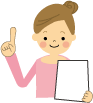 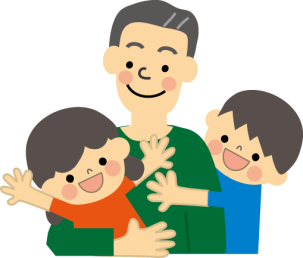 ＜子供の言うことを何でも聞くことが、親のやさしさとは限らない＞安易にモノを買い与え過ぎると、子供は欲しいモノを手に入れるために努力したり、我慢したり、工夫したりすることができなくなります。そして、やたらとモノを欲しがり、自分の気持ちを抑えられなくなってしまいます。＜良いことをしたときはしっかりほめてあげる＞「自分さえ良ければいい」「ルールを守らない」という人は、なかなか人から信頼されないものです。子供がそういうことをしたとき、ちゃんと正さないと、それでいいのだと勘違いした困った人に育ってしまうかもしれません。＜感情にまかせて叱ることとしつけとは違う＞しつけは大切ですが、しつけなくては、という気持ちから、ついたたいてしまい、その行為に歯止めがきかなくなってしまう場合もあります。子育てのイライラやストレスが、子供への愛情を忘れさせ、叱るという行動にすりかわっているのではないでしょうか。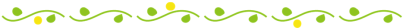 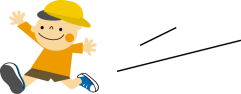 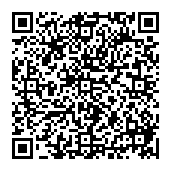 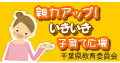 